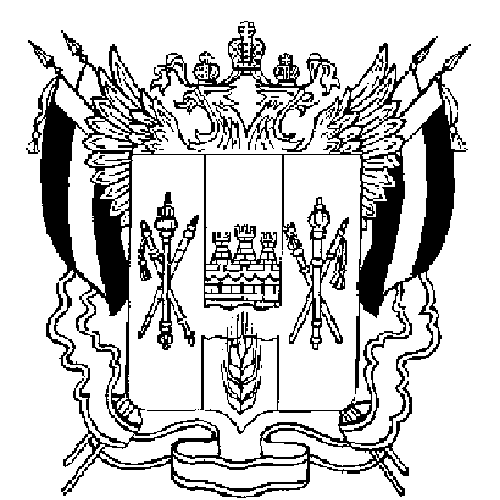 РОССИЙСКАЯ ФЕДЕРАЦИЯРОСТОВСКАЯ ОБЛАСТЬЗЕРНОГРАДСКИЙ РАЙОНМУНИЦИПАЛЬНОЕ ОБРАЗОВАНИЕ«Зерноградское городское поселение»АДМИНИСТРАЦИЯ ЗЕРНОГРАДСКОГОГОРОДСКОГО ПОСЕЛЕНИЯПОСТАНОВЛЕНИЕ№ 82503.08.2010										         г. ЗерноградОб утверждении Порядка взаимодействияАдминистрации Зерноградского городскогопоселения с Администрацией Зерноградскогорайона и организациями коммунального комплексапри установлении тарифов на товары и услугиорганизаций коммунального комплекса на территории Зерноградского городского поселения.В соответствии с Федеральным законом РФ от 06.10.2003 № 131-ФЗ «Об общих принципах организации местного самоуправления в Российской Федерации», постановлением Администрации Ростовской области от 09.09.2008 № 456 «О некоторых вопросах, связанных с установлением тарифов на товары и услуги организаций коммунального комплекса», Уставом муниципального образования «Зерноградское городское поселение»,                                              ПОСТАНОВЛЯЮ:           1. Утвердить Порядок взаимодействия Администрации Зерноградского городского поселения с Администрацией Зерноградского района и организациями коммунального комплекса при установлении тарифов на товары и услуги организаций коммунального комплекса на территории Зерноградского городского поселения, согласно приложению.2. Настоящее постановление вступает в силу после его официального опубликования в газете «Зерноград официальный».3. Контроль за исполнением настоящего постановления возложить на финансово-экономический отдел Администрации Зерноградского городского поселения (начальник Кравцова Н.В.) и сектор ЖКХ и благоустройства Администрации Зерноградского городского поселения (заведующий Синельников П.Е.)Заместитель главы АдминистрацииЗерноградского городского поселения                                                   А.И. Платонов                                                                                          Приложение к постановлению                                                                                           Аминистрации Зерноградского                                                                                          городского поселения                                                                                          от  03.08.2010     № 875Порядоквзаимодействия Администрации Зерноградского городского поселенияс Администрацией Зерноградского района и организациями коммунальногокомплекса при установлении тарифов на товары и услуги организаций коммунального комплекса на территории Зерноградского городского поселения.1. В целях своевременного установления тарифов на товары и услуги организаций коммунального комплекса (далее – ОКК), надбавок к тарифам на очередной финансовый год, определить следующий порядок взаимодействия Администрации Зерноградского городского поселения с Администрацией Зерноградского района и ОКК при установлении тарифов на товары и услуги ОКК, надбавок к тарифам и тарифов на подключение вновь создаваемых (реконструируемых) объектов недвижимости  к системам коммунальной инфраструктуры (далее – Порядок взаимодействия):1.1 Администрация Зерноградского городского поселения, после получения информации о минимальной ставке рабочего первого разряда жилищно-коммунального хозяйства на очередной финансовый год от Администрации Зерноградского района, доводит данную организацию до сведения ОКК в срок до 1 марта года, предшествующего периоду регулирования.1.2 Администрация Зерноградского городского поселения направляет ОКК информацию об основных сценарных условиях расчета тарифов на товары и услуги ОКК,  предельных индексов изменения установленных тарифов ОКК с учетом надбавок к тарифам и предельных индексов изменения размера платы граждан за коммунальные услуги, полученную из Администрации Зерноградского района, в срок до 10 марта года, предшествующего периоду регулирования.1.3 ОКК в сфере водоснабжения, водоотведения и очистки сточных вод  представляют в Администрацию Зерноградского городского поселения в срок до 1 апреля года, предшествующего периоду регулирования, производственную программу и расчет прогнозных тарифов по формам согласно приложению 1 к Порядку, утвержденному постановлением Администрации Ростовской области от 09.09.2008 № 456 «О некоторых вопросах, связанных с установлением тарифов на товары и услуги организаций коммунального комплекса» (далее Порядок).1.4 Администрация Зерноградского городского поселения до 1 марта текущего года утверждает критерии доступности товаров и услуг организаций коммунального комплекса для потребителей, а также для лиц, обращающихся за подключением вновь создаваемых (реконструируемых) объектов недвижимости к системам коммунальной инфраструктуры.1.5 Администрация Зерноградского городского поселения в срок до 10 апреля года, предшествующего очередному периоду регулирования направляет в Администрацию Зерноградского района согласованные производственные программы и расчеты прогнозных тарифов, соответствующих программам ОКК в сфере водоснабжения, водоотведения и очистки сточных вод на очередной финансовый год, а также осуществляют предварительные расчеты средневзвешенных тарифов на товары и услуги систем водоснабжения и водоотведения по Зерноградскому городскому поселению, учитываемых при формировании бюджета на очередной финансовый год, по формам согласно приложениям № 5, 6 к Порядку.1.6 ОКК в срок до 1 мая года, предшествующего периоду регулирования, для установления тарифов на товары и услуги ОКК, надбавок к тарифам и тарифов на подключение представляют в администрацию Зерноградского городского поселения документы в соответствии с пунктами 3 и 4 Правил регулирования тарифов, надбавок и предельных индексов в сфере деятельности ОКК, утвержденных постановлением Правительства Российской Федерации от 14.07.2008 № 520.1.7 Администрация Зерноградского городского поселения, в срок до 18 августа года, предшествующего периоду регулирования, предоставляет  в  Администрацию Зерноградского района уточненную информацию по расчету:- тарифов на товары и услуги ОКК в сфере водоснабжения, водоотведения и очистки сточных вод по форме, согласно приложению № 1 к Порядку;- средневзвешенных тарифов на товары и услуги систем водоснабжения и водоотведения по Зерноградскому городскому поселению, учитываемых при формировании бюджета на очередной финансовый год, по формам согласно приложениям № 5 и 6 к Порядку;- предельных индексов изменения размеров платы граждан за коммунальные услуги по Зерноградскому городскому поселению в соответствии с порядком, утвержденным РСТ РО.1.8 Администрация Зерноградского городского поселения в рамках предельных индексов, установленных РСТ РО на очередной финансовый год, устанавливает тарифы на товары и услуги ОКК не менее чем за 1 месяц до даты окончания текущего периода действия тарифов.1.9 Администрация Зерноградского городского поселения в течении 5 дней со дня принятия соответствующего правового акта об установлении тарифов, но не позднее 15 ноября года, предшествующего периоду регулирования, направляет в администрацию Зерноградского района информацию с приложением муниципальных правовых актов:- о тарифах на товары и услуги ОКК в сфере водоснабжения, водоотведения и очистки сточных вод по форме, согласно приложению № 1 к Порядку;- о размерах платы граждан за коммунальные услуги, сложившемся предельном индексе изменения размера платы граждан за коммунальные услуги по Зерноградскому городскому поселению в соответствии с порядком, утвержденным РСТ РО.2. В целях своевременного установления предельных индексов изменения размера платы граждан за жилое помещение для нанимателей жилых помещений по договорам социального найма, договорам найма жилых помещений государственного или муниципального жилищного фонда (далее – предельный индекс изменения размера платы граждан за жилое помещение) по Зерноградскому городскому поселению на очередной финансовый год взаимодействие осуществляется в следующем порядке:2.1 Организации коммунального комплекса в срок до 15 апреля года, предшествующего периоду регулирования, предоставляют в Администрацию Зерноградского городского поселения:- предложения по прогнозному уровню цен на услуги и работы, включаемые в структуру платы за жилое помещение, в сравнении с ценами текущего года;2.2 Администрация Зерноградского городского поселения в срок да 25 апреля года, предшествующего периоду регулирования, представляет в Администрацию Зерноградского района:- предложения по прогнозному уровню цен на услуги и работы, включаемые в структуру платы за жилое помещение, в сравнении с ценами текущего года;- прогнозный расчет предельного индекса изменения размера платы граждан за жилое помещение по Зерноградскому городскому поселению в соответствии с порядком, утвержденным РСТ РО.2.3 Администрация Зерноградского городского поселения в пятидневный срок после принятия нормативного правового акта, но не позднее 15 ноября года, предшествующего периоду регулирования, направляет в Администрацию Зерноградского района нормативные правовые акты по утверждению размера платы граждан за жилое помещение и расчет соответствия их предельному индексу изменения размера платы граждан за жилое помещение в соответствии с порядком, утвержденным РСТ3. Организации коммунального комплекса ежеквартально, в срок до 20 числа месяца, следующего за отчетным, представляют в Администрацию Зерноградского городского поселения  технико-экономические показатели организаций коммунального комплекса, оказывающих услуги в сфере водоснабжения , водоотведения и очистки сточных вод.4.Администрация Зерноградского городского поселения в сроки проводимого Федеральной службой по тарифам мониторинга представляет в Администрацию Зерноградского района в электронном виде следующие шаблоны:- технико-экономические показатели организаций коммунального комплекса, оказывающие услуги в сфере водоснабжения, водоотведения и очистки сточных вод;- размеры платы граждан за коммунальные услуги и жилое помещение по Зерноградскому городскому поселению.5. При переходе на упрощенную систему налогообложения с иных режимов налогообложения и при переходе с упрощенной системы налогообложения на иные режимы налогообложения организации коммунального комплекса представляют в Администрацию Зерноградского городского поселения расчет и экономическое обоснование тарифов на товары и услуги организаций коммунального комплекса в пятидневный срок после получения подтверждения соответствующего перехода, но не позднее 1 декабря года, предшествующего периоду регулирования.Ведущий специалист АдминистрацииЗерноградского городского поселения                                                 Л.С. Маслова